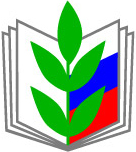 Порядок учета мнения представительного органа работников при принятии локальных нормативных актов.Работодательпринимаетлокальныенормативныеактывпределахсвоейкомпетенции. Припринятииэтихактовработодательучитываетмнениепредставительногоорганаработниковвслучаях, предусмотренныхТКРФ, законами, иныминормативнымиправовымиактамииколлективнымдоговором. Указанный в ст. 8 ТК РФ порядок принятия локальных актов предполагает два  варианта их принятия:1) с обязательным согласованиемлокального акта с представительным органом работников в силу требования закона;2) с обязательным согласованиемлокального акта с представительным органом работников в силу требования коллективного договора, соглашения.Представителем работников выступает, согласно ст. 29-30ТК РФ, первичная профсоюзная организация в лице своего выборного органа.Порядок учета мнения выборного органа первичной профсоюзнойорганизации при принятии локальных нормативных актов,содержащих нормы трудового права , определен в ст.372Трудового кодекса Российской Федерации.Случаи, когда необходим учёт мнения представителей работников при принятии локальных нормативных актов в силу требования законаСуществуют решения, которые работодатель в силу требования закона не вправе принять без учета мнения выборного органа профсоюзного органа(другого представительного органа работников).В таблице представлен перечень основных вопросов, при принятии решений по которым нужно учитывать мнениепредставительного органа работников или согласовывать с выборным органом первичной профсоюзной организации в соответствии с нормами Трудового кодекса РФ. Продолжение следует ….